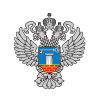 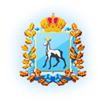 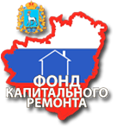 Федеральным законом от 25.12.2012 № 271-ФЗ в Жилищный кодекс РФ внесены положения, регулирующие организацию проведения капитального ремонта по новой системе. В целях реализации положений Жилищного кодекса Российской Федерации, а также организации работы региональной системы капитального ремонта многоквартирных домов в Самарской области 6 июня 2013 г. было принято Постановление Правительства Самарской области №247 «О создании некоммерческой организации-фонда «Фонд капитального ремонта» и принят закон от 21 июня 2013 г. №60-ГД «О системе капитального ремонта общего имущества в многоквартирных домах, расположенных на территории Самарской области». Региональный оператор является государственной структурой, созданной в организационно-правовой форме фонда. Аккумулируемые средства граждан хранятся в казначействе Самарской области, обладающим высокой степенью финансовой защиты. Средства от граждан поступают региональному оператору напрямую, минуя счета управляющих компаний, что позволяет избежать нецелевого использования данных средств. Учет накапливаемых средств ведется по каждому дому.Цель регионального оператора – создание устойчивой системы капитального ремонта многоквартирных домов в Самарской области.Функции регионального оператора – организация своевременного и качественного капитального ремонта общего имущества в многоквартирных домах.Гарантом сохранности средств собственников, накопленных в фонде гарантирована Правительством Самарской области. За неисполнение или ненадлежащее исполнение региональным оператором обязательств перед собственниками субсидиарную ответственность несет Правительство Самарской областиРегиональный оператор несет ответственность за качество, объемы и сроки выполнения работ по капитальному ремонту. Куратором фонда является Министерство энергетики и жилищно-коммунального хозяйства Самарской области.Контроль за деятельностью регионального оператора осуществляют: Попечительский совет, возглавляемый Губернатором Самарской области, органы государственного финансового контроля субъектов Российской Федерации и органы муниципального финансового контроля муниципальных образований, Счетная палата Российской Федерации, контрольно-счетные и финансовые органы субъектов Российской Федерации и муниципальных образований.сайт Фонда капитального ремонта Самарской областикапремонт-самара.рф«Единая информационно-справочная служба»8 800 500 64 76 звонок бесплатный